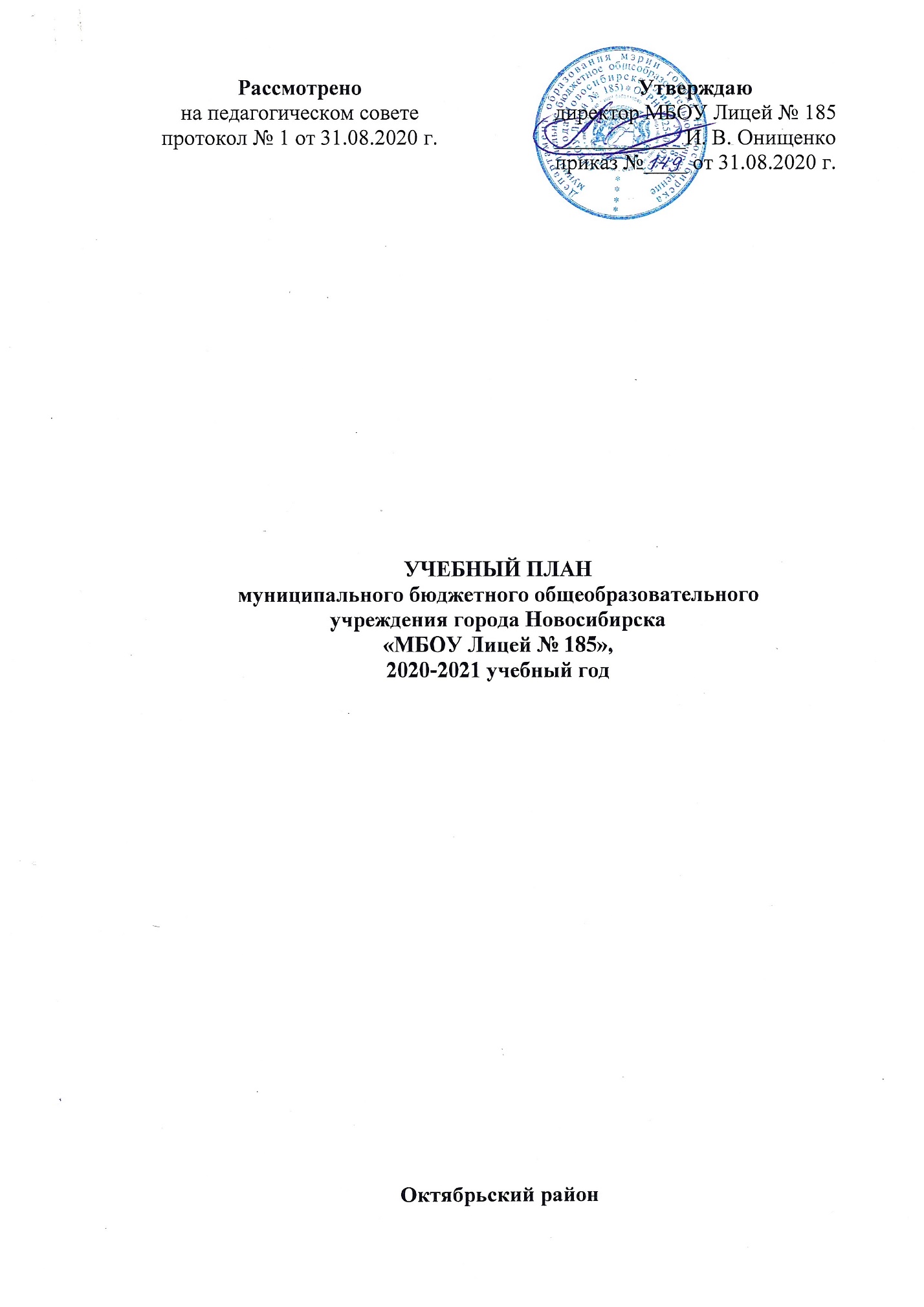 Уровень начального общего образования1-4 классы (ФГОС).Учебный план является важнейшим нормативным документом, обеспечивающим реализацию ООП НОО ФГОС в 2020-2021 учебном году, определяющим объём нагрузки и максимальный объём аудиторной нагрузки обучающихся, состав учебных предметов. Он соответствует действующему законодательству Российской Федерации в области образования, обеспечивает исполнение федеральных государственных образовательных стандартов начального общего образования.Учебный план является составной частью основной образовательной программы начального общего образования МБОУ Лицей №185, определяет:общий объем нагрузки;максимальный объем аудиторной нагрузки (для 1-го класса – 21 час, для 2,3,4 классов – 26 часов);состав и структуру обязательных предметных областей: русский язык и литературное чтение (русский язык, литературное чтение), родной язык и литературное чтение на родном языке (родной (русский) язык, литературное чтение на родном (русском) языке; иностранный язык (иностранный язык), математика и информатика (математика), обществознание и естествознание (окружающий мир), основы религиозных культур и светской этики (основы религиозных культур и светской этики), искусство (музыка, изобразительное искусство), технология (технология), физическая культура (физическая культура).Продолжительность учебного года: 1 класс – 33 учебные недели; 2, 3, 4 классы – 34 учебных недели.Обучение в 1-м классе осуществляется с использованием «ступенчатого» режима обучения в первом полугодии (в сентябре, октябре - по 3 урока в день по 35 минут каждый, 4 урок проводится через 45 минут от предыдущего в форме игры, экскурсии, викторины, в ноябре-декабре – по 4 урока по 35 минут каждый); во втором полугодии (январь – май) – по 4 урока по 40 минут каждый. Для учащихся 2 - 4 классов продолжительность уроков – 45 минут. В соответствии с санитарно – эпидемиологическими правилами (СанПиН 2.4.2.2821–10) во 2-х-4-х классах начального общего образования – шестидневная учебная неделя. На основании постановления Главного государственного санитарного врача РФ от 24.11.12015 № 81 «О внесении изменений № 3 в СанПин 2.4.2.2821 - 10 «Санитарно – эпидемиологические требования к условиям и организации обучения, содержания в общеобразовательных организациях» (зарегистрировано в Минюсте России 18.12.2015) в первых классах во втором полугодии допускается 1 раз в неделю 5 уроков за счёт уроков физической культуры; во 2-х – 4-х классах допускается 1 раз в неделю 6 уроков за счёт уроков физической культуры.Особенностью учебного плана уровня начального общего образования является реализация образовательных программ общеобразовательного направления и углубленного изучения математики. Классы с углубленным изучением математики 2М, 2М-1, 3М, 3М-1, 4А, 4М, 4М-1.Учебный план состоит из обязательной части и части, формируемой участниками образовательных отношений.Обязательные предметные области учебного плана: русский язык и литературное чтение, родной язык и литературное чтение на родном языке, иностранный язык, математика и информатика, обществознание и естествознание (окружающий мир), основы религиозных культур и светской этики, искусство, технология, физическая культура.     Образовательная область «Русский язык и литературное чтение» включает в себя учебные предметы: «Русский язык» и «Литературное чтение». На изучение «Русского языка» отводится 5 часов в неделю (165/170 учебных часов в год); на «Литературное чтение» - по 3 часа в неделю (99/102 учебных часа в год).В 1 классе обучение русскому языку начинается интегрированным курсом «Обучение грамоте», который содержит разделы «Обучение чтению», «Обучение письму». Его продолжительность (приблизительно 23 учебные недели) определяется темпом обучаемости учеников, их индивидуальными особенностями и спецификой используемых учебных средств. После завершения интегрированного курса начинается раздельное изучение русского языка и литературного чтения.Основные задачи реализации содержания предметной области «Математика» представлены предметом «Математика». Программа рассчитана на 132 часа (4 часа в неделю).       Предметная область «Родной язык и литературное чтение на родном языке» включает в себя предметы «Родной (русский) язык» и «Литературное чтение на родном (русском) языке. На изучение каждого из данных предметов отводится по 0,5ч в 1 классе и 1 часу во 2-4 классах в неделю (33/34 учебных часа в год).      Изучение предмета «Родной (русский) язык» направлено, в первую очередь, на воспитание ценностного отношения к родному языку как хранителю культуры, включение в культурно-языковое поле своего народа, формирование первоначальных представлений о единстве и многообразии языкового и культурного пространства России, о языке как основе национального самосознания.     Предмет «Литературное чтение на родном (русском) языке» формирует понимание родной литературы как одной из основных национально-культурных ценностей народа, как особого способа познания жизни, как явления национальной и мировой культуры, средства сохранения и передачи нравственных ценностей и традиций.     Образовательная область «Иностранный язык» включает в себя учебный предмет «Иностранный язык», который изучается со 2 класса (2 часа в неделю – 68 учебных часов в год).Изучение интегрированного курса предмета «Окружающий мир» рассчитано в 1 классах на 33 ч., во 2, 3, 4 классах на 68 учебных часов в год и направлено на воспитание любви и уважения к природе, своему городу, Родине, осмысление личного опыта общения с природой и людьми. Особое внимание уделено формированию у младших школьников основ безопасности жизнедеятельности.        Учебный курс «Основы религиозных культур и светской этики» введен в обязательную часть в 4-х классах по 1 часу в неделю и представлен модулями «Основы мировых религиозных культур», «Основы православной культуры», «Основы светской этики» в 4А, Б, М, М-1 классах с учётом мнения участников образовательных отношений: родителей (законных представителей), обучающихся. Задачей данного модуля является воспитание способности к духовному развитию, нравственному самосовершенствованию, формирование первоначальных представлений о светской этике, об отечественных традиционных религиях, их роли в культуре, истории и современности России.       Предметная область «Искусство» представлена предметами эстетического цикла «Музыка» и «Изобразительное искусство» (по 1 часу в неделю). Изучение предметов направлено на развитие способности к эмоционально- ценностному восприятию произведений изобразительного и музыкального искусства.       Предметная область «Технология» представлена предметом «Технология» и рассчитана на 33/34 учебных часа в год. Данный учебный предмет формирует практико-ориентированную направленность содержания обучения, которая позволяет реализовывать практическое применение знаний, полученных при изучении других учебных предметов, в интеллектуально-практической деятельности ученика.Основные задачи предметной области «Физическая культура» (представлена предметом «Физическая культура») – укрепление здоровья, содействие гармоничному, физическому, нравственному и социальному развитию ребёнка. Предмет «Физическая культура» рассчитан на 66/68 ч.  (2 часа в неделю).Часть учебного плана, формируемая участниками образовательных отношений, обеспечивает реализацию образовательных потребностей и запросов обучающихся. Время, отводимое на данную часть внутри максимально допустимой нагрузки, используется на введение учебных курсов, обеспечивающих различные интересы обучающихся, в том числе и этнокультурные.Содержание наполнения части, формируемой участниками образовательных отношений, основано на учёте мнения всех участников образовательных отношений: родителей (законных представителей), обучающихся, учителей (ООП НОО раздел 3.1.)В часть, формируемую участниками образовательных отношений, включены следующие учебные предметы:«Информатика» (предметная область «Математика и информатика»). Предполагает воспитание и развитие качеств личности, отвечающих требованиям информационного общества, что соответствует реализации системно-деятельностного подхода, лежащего в основе нового стандарта (п.7 ФГОС НОО). Способствует развитию математической речи, логического и алгоритмического мышления, воображения, обеспечение первоначальных представлений о компьютерной грамотности. Проводится во 2, 3-х классах по 1 часу в неделю, в 4-х классах по 0,5 часа в неделю.В классах с углублённым изучением математики (2М, 2М-1, 3М, 3М-1, 4А, 4М, 4М-1) в целях повышения качества образования младших школьников (усиление базового уровня) и обеспечения условий для реализации единого образовательного пространства ОО по организации работы со способными детьми включен курс «Математика» (предметная область «Математика и информатика»). Курс обеспечивает рост познавательных мотивов, творческого потенциала (п.7 ФГОС НОО). В целях обеспечения	индивидуальных	потребностей обучающихся учебный план предусматривает время на учебные занятия метапредметной направленности «Решение проектных задач» во 2А, 2Б, 3А, 3Б классах – по 1 часу в неделю, по 0,5 часа в 4Б классе.  С целью формирования у учащихся основ здорового образа жизни, развития творческой самостоятельности посредством освоения двигательной деятельности для учащихся 1-4 классов введен курс «Капельки ритма» (предметная область «Физическая культура») в объёме 33 часа в 1-ом классе, по 34 часа во 2, 3, 4 классах. За счёт курса «Капельки ритма» реализуется третий час физической культуры.   Текущий контроль освоения общеобразовательной программы учебного предмета, и промежуточная аттестация учащихся 2-4 классов проводится согласно Положению о порядке текущего контроля успеваемости и промежуточной аттестации учащихся, утверждённому приказом директора МБОУ Лицей № 185 от 02.09.2013 № 229/9 «Об утверждении положения о порядке текущего контроля успеваемости и промежуточной аттестации учащихся».    Оценка предметных достижений по учебному предмету «Физическая культура» проводится в соответствии рекомендациям писем Минобрнауки России от 15.07.2014 № 08-888 «Об аттестации учащихся общеобразовательных организаций по учебному предмету «Физическая культура», Минобрнауки Новосибирской области от 30.07.2014 № 3814-03/25, главного управления образования мэрии города Новосибирска от 27.01.16 № 14/14/00496.Формы промежуточной аттестации: 2-3-е классы – личностные результаты не оцениваются, метапредметные - комплексная работа на метапредметной основе; предметные: стандартизированная работа - по русскому языку; стандартизированная работа – по математике; творческие проекты по технологии, изобразительному искусству; зачет – по физической культуре, тестирование – по иностранному языку, музыке, окружающему миру, литературному чтению.4-е классы - личностные результаты не оцениваются; предметные: по русскому языку, математике, окружающему миру засчитываются результаты ВПР; творческие проекты по технологии, изобразительному искусству, ОРКСЭ; зачет – по физической культуре, тестирование – по иностранному языку, музыке, окружающему миру, литературному чтению, метапредметные - комплексная работа на метапредметной основе.       Родители (законные представители) ознакомлены с учебным планом по ФГОС НОО на 2020-2021 учебный год на общешкольном родительском собрании и сайте лицея (http://lc185nsk.ru/).Организация занятий по направлениям раздела «Внеурочная деятельность» является неотъемлемой частью образовательного процесса и осуществляется во второй половине дня. Обучающимся предоставляется возможность выбора спектра занятий, направленных на их развитие в таких формах как экскурсии, кружки, секции, круглые столы, конференции, диспуты, школьные научные общества, олимпиады, соревнования, поисковые и научные исследования и т.д.Учебный план МБОУ Лицей № 185 на 2020-2021 учебный годреализация ФГОС НОО (1-4 классы)Промежуточная аттестация2-4 классыУровень основного общего образования5-9 классы (ФГОС ООО)	На уровне основного общего образования функционируют общеобразовательные  и классы с углублённым изучением учебных предметов «Математика» и «Физика».	Учебный план определяет: перечень учебных предметов, обязательных для изучения на данном уровне обучения, в соответствии с Федеральным базисным учебным планом, по которым проводится итоговая аттестация выпускников основного общего образования или оценка их образовательных достижений по итогам учебного года; рекомендации по распределению минимального учебного времени между отдельными образовательными областями и учебными предметами, основанные на рекомендациях Федерального базисного учебного плана, результатах массовой практики преподавания и заключениях экспертов о возможности достижения требований для государственных образовательных стандартов общего образования в условиях преподавания с использованием распространенных апробированных учебных программ; учебно-методических комплектов; распределение учебного времени между федеральным (не менее 75%), региональным (не менее 10%) и компонентом образовательного учреждения (не менее 10%); максимальный объем аудиторной нагрузки обучающихся; показатели финансирования (в часах); максимальный объем домашних заданий. Продолжительность урока в соответствии с СанПиН 2.4.2.2821-10 и Федеральным базисным учебным планом - 45 минут.       В соответствии с СанПиН 2.4.2.2821-10 устанавливается шестидневная учебная неделя.При составлении учебного плана было учтено, что индивидуальные, групповые и домашние задания учитываются при планировании при подсчете предельно допустимой нагрузки обучающихся.        Учебные   часы части, формируемой участниками образователь-ных отношений, в учебном плане по решению образовательного учреждения использованы на:-увеличение количества учебных часов, отводимых на отдельные предметы, курсы;       -организацию индивидуальных, групповых занятий и занятий по выбору обучающихся в рамках основной учебной сетки часов;       -деление на подгруппы по отдельным предметам;       -занятия проектной, исследовательской, экскурсионной и другими видами и формами учебной деятельности;       - консультации по выполнению домашних заданий.Домашние задания даются обучающимся с учетом возможности их выполнения в следующих пределах: в 5,6,7 классах - до 2,5 часов (СанПиН 2.4.2.2821-10). Учебный план построен на требованиях принципов дифференциации, вариативности, преемственности, индивидуализации обучения, учета возрастных возможностей обучающихся и кадрового потенциала образовательного учреждения,  является инструментом в управлении качеством образования.  Используется интегративное преподавание школьных дисциплин, не приводящее к снижению качества и отсутствию учета и контроля по этой дисциплине.  Цели общего образования в рамках Федерального государственного образовательного стандарта представляются в виде системы ключевых задач, отражающих основные направления:	- личностное развитие – развитие индивидуальных нравственных, эмоциональных, эстетических и физических ценностных ориентаций, качеств, а также развитие интеллектуальных качеств личности, овладение методологией познания, стратегиями и способами учения, самообразования и саморегуляции;	- социальное развитие – воспитание гражданских, демократических и патриотических убеждений, освоение социальных практик, формирование способности и готовности принимать ответственные решения, делать осознанный выбор, сотрудничать и свободно общаться на русском, родном и иностранных языках;	- общекультурное развитие – освоение основ наук, основ отечественной и мировой культуры. Основным концептом Закона «Об образовании», позволяющим интегрировать ведущие подходы к образовательным стандартам, служит основная образовательная программа. Именно она в своей структуре и содержании позволяет наиболее полно отразить все особенности комплексного подхода к формированию:- личностных результатов;- метапредметных результатов;- предметных результатов. Построение образовательного процесса осуществляется на деятельностной парадигме, постулирующей в качестве цели образования развитие личности учащегося на основе освоения различных способов действий. Наряду с общей грамотностью выступают такие качества выпускника, как: разработка и проверка гипотез, умение работать в проектном режиме, инициативность в принятии решений. Эти способности становятся одним из значимых результатов образования и предметом стандартизации. «Измеряется» такой результат нетрадиционно – в терминах «надпредметных» способностей, качеств, умений.Обязательные для изучения предметы.Предметная область «Русский язык и литература».На изучение русского языка выделяется 4 часа в неделю во всех 5 классах. В 6-х классах- 5 часов, в 7 классах- 4 часа. В 8-х и 9-х классах на изучение предмета «Русский язык» отводится 3 часа.           На изучение литературы отводится количество часов в соответствии с учебным планом в 5, 6, 9 классах – по 3 часа в неделю, в 7, 8 классах- 2 часа.Предметная область «Родной язык и родная литература».В соответствии с ФГОС основного общего образования (приказы Минобрнауки России от 6 октября 2009 г. № 373 и от 17 декабря 2010 г. № 1897) предметная область «Родной язык и родная литература» являются обязательными для изучения. На изучение родного языка (русский) выделяется по 1 часу в неделю во всех 5, классах, в 7А, 7Б классах - по1 часу, в 6-х,7М, 8-х, 9-х классах – по 0,5 часа, за счёт часов части, формируемой участниками образовательных отношений. На изучение родной литературы (русская) в 5-х, 7А, 7Б классах выделяется по 1 часу, а в 6-х,7М, 8-х и 9-х классах – по 0,5 часа, за счёт часов части, формируемой участниками образовательных отношений.Предметная область «Иностранный язык. Второй иностранный язык».В соответствии с ФГОС основного общего образования изучение "Второго иностранного языка" предусматривается на уровне основного общего образования (5-9 классы) и является обязательным. Согласно п. 9.3. ФГОС № 413 от 17.05.2012 г. с текущими корректировками от 29.06.2017 г., в раздел «Иностранные языки» включены такие предметные результаты освоения школьных дисциплин, как: иностранный; второй иностранный – базового уровня. На основании этого, на изучение предметной области «Иностранный язык. Второй иностранный язык» в учебном плане лицея выделено количество часов в соответствии с моделью языковой подготовки, определённой ОУ. На основной иностранный язык– 3 часа в неделю, на Второй иностранный язык – по 2 часа в 5,6, 7, 8, 9 классах..Предметная область «Математика и информатика»Область включает в себя изучение учебного предмета «Математика» в объёме 5 часов в неделю в 5-х, 6-х классах, в 7А,7Б, 7М, 8А, 8 Б, 8М, 9А, Б, М классах на изучение учебных предметов «Алгебра» и «Геометрия». Кроме того, с целью углубления в классах математической направленности за счет части, формируемой участниками образовательных отношений, на математику дополнительно выделено: 5М, 5 М-1, 6М, 6М-1 – по 1 часу, 7М, 8М, 9М – по 1 часу (на учебный предмет «Алгебра»). В 6А, 6Б – по 0,5 часа, с целью корректировки знаний обучающихся за предыдущий год обучения, в связи с пандемией (период март 2020 по май 2020 года), в 9А, 9Б классах введен дополнительный курс «Математический практикум», который позволит осуществить корректировку знаний учащихся и подготовить к сдаче государственного экзамена.Неотъемлемой частью современного общего образования является необходимость обучения информатике и информационным технологиям. В связи с этим в 5А, 5Б, 6А, 6Б, 6М, 6М-1 классах введён курс «Информатика» за счет части, формируемой участниками образовательных отношений, в объёме 0,5 часа в неделю. В 7-х, 8-х и 9-х классах на информатику выделен 1 час. Предметная область «Общественно-научные предметы»В предметную область входят история России, всеобщая история, обществознание, география. Преподавание осуществляется по государственным программам и базовым учебникам. География изучается в объёме 1 часа в неделю в 5,6 классах; в 7, 8, 9 классах- в объёме 2 часа в неделю. Предмет «История России. Всеобщая история» изучается в 5,6,7,8 классах в объёме 2 часа в неделю, в 9-х классах – 3 часа в неделю. Обществознание в 6,7,8, 9-х классах-1 час в неделю; в 5 классах за счёт части учебного плана, формируемой участниками образовательного процесса, введён 1 дополнительный час на изучение обществознания.  Предметная область «Основы духовно-нравственной культуры народов России»Предметная область ОДНКНР в соответствии с ФГОС ООО является логическим продолжением предметной области ОРКСЭ начальной школы. В соответствии с письмом Департамента государственной политики в сфере общего образования Минобрнауки РФ от 25.05.2015 г. №08-761 «Об изучении предметных областей «Основы религиозных культур и светской этики» и «Основы духовно-нравственной культуры народов России» реализуя ОДНКНР, образовательная организация может самостоятельно выбрать вариант реализации данной предметной области через урочную и (или) внеурочную деятельность. В соответствии с документом данная область реализуется в 5-х классах через интеграцию с учебными предметами: литература, русский язык, история, музыка, изобразительное искусство, а также через программы внеурочной деятельности, духовно-нравственного направления. Предметная область «Естественнонаучные предметы»В предметную область входят учебные предметы: «Биология», «Физика», «Химия». Преподавание осуществляется по государственным программам.На изучение биологии отводится по 1 часу в неделю в 5,6,7 классах и 2 часа в неделю в 8, 9-х классах. С целью формирования у учащихся «целостной системы универсальных знаний, умений, навыков», а также опыта самостоятельной деятельности и личной ответственности обучающихся, то есть ключевых компетенций, определяющих современное качество содержания образования, развития любознательности, интереса к предметам естественно научного цикла за счёт часов части, формируемой участниками образовательных отношений, в 5А, 5Б, 6А, 6Б классах дополнительно выделено по 0,5 часа на основы проектной деятельности. На изучение физики в 7-х, 8-х классах – по 2 часа, в 9 –х классах – по 3 часа. На изучение химии в 8, 9-х классах – по 2 часа. А также, за счёт части учебного плана, формируемой участниками образовательного процесса, в 7М классе введен 1 час с целью пропедевтики «Первые шаги в химии», в 8А, 8Б классах введен дополнительный час «Химия вокруг нас», который направлен на формирование интереса к науке и знакомства учащихся с химическим производством.Предметная область «Физическая культура и Основы безопасности жизнедеятельности».          Курс «Физическая культура» ведётся как обязательный самостоятельный курс с объёмом учебной нагрузки 3 часа в неделю. Третий час физической культуры введён в соответствии с приказом Министерства образования и науки Российской Федерации от 30 августа . № 889 «О внесении изменений в Федеральный базисный учебный план и примерные учебные планы для образовательных учреждений Российской Федерации, реализующих программы общего образования, утвержденные приказом Министерства образования Российской Федерации от 9 марта . № 1312 «Об утверждении федерального базисного учебного плана и примерных учебных планов для  образовательных учреждений Российской Федерации, реализующих программы  общего образования» в объеме недельной учебной нагрузки  общеобразовательных учреждений всех видов и типов. 	         Введение третьего часа физической культуры в учебный план  продиктовано объективной необходимостью повышения роли физической культуры в воспитании современных школьников, укреплении их здоровья, увеличения объема двигательной активности обучающихся, развития их физических качеств и совершенствования физической подготовленности, привития навыков здорового образа жизни.          Третий урок физической культуры включается в сетку расписания учебных занятий и рассматривается как обязательная форма организации учебного процесса, ориентированного на образование обучающихся в области  физической культуры. Курс ОБЖ реализуется интегрировано с курсом учебного предмета «Физическая культура» в 5,6,7 классах (одна предметная область).В 8-х и 9-х классах курс ОБЖ (1час в неделю) реализуется как самостоятельный предмет.          В целях формирования навыков оказания само- и взаимопомощи в чрезвычайных ситуациях не реже одного раза в четверть планируется проведение практических занятий по ОБЖ с привлечением к проведению этих занятий сотрудников ГИБДД и др. Предметная область «Искусство»          В  предметную область «Искусство» входят предметы: «ИЗО», «Музыка». Реализуются одночасовые курсы с 5-8 классы.  Предметная область «Технология»          Курс «Технология» (обслуживающий труд и технический труд) реализуется в 5-7 классах - по 2 часа, в 8-х классах – по 1 часу. На основании поручения Президента Российской Федерации от 4 мая 2016 г. с учетом Стратегии научно-технологического развития Российской Федерации, утвержденной Указом Президента Российской Федерации от 1 декабря 2016 г. № 642, Национальной технологической инициативы, (постановление Правительства Российской Федерации от 18 апреля 2016 г. № 317 «О реализации Национальной технологической инициативы») и Программы «Цифровая экономика Российской Федерации», утвержденной распоряжением Правительства Российской Федерации от 28 июля 2017 г. № 1632-р., а также с участием в пилотном проекте «Технологическое образование городских школьников через новый формат урока технологии» с целью  формирования у обучающихся технологической культуры, способствующей профессиональному самоопределению и социально-трудовой адаптации, формирования технологической грамотности, критического и креативного мышления, глобальных компетенций в 5-х, 6-х классах преподавание предметной области ведется  по четырем модулям. В соответствии с рекомендациями предполагается объем аудиторной нагрузки учащихся (32 часа в неделю в 5 классах, 33 часа - в 6 классах, 35 часов – в 7 классах, 36 часов - в 8 и 9классах), не превышающий максимум, установленный «Санитарно-эпидемиологическими требованиями к условиям и организации обучения в общеобразовательных учреждениях».	Учтено деление класса с наполняемостью не менее 25 человек на две группы для занятий по иностранному языку, технологии, информатике.Особенности учебного плана. На уровне основного общего образования  функционируют  классы с углублённым изучением учебных предметов «Математика», «Алгебра», «Геометрия» и «Физика» соответственно по классам: - 5М, 5М-1 класс с углублённым изучением учебного предмета «Математика», реализация образовательной программы углублённого изучения учебного предмета обеспечивается за счёт часов части, формируемой участниками образовательных отношений: математика - 6ч.-  6М, 6М-1 класс с углублённым изучением учебного предмета «Математика», реализация образовательной программы углублённого изучения учебного предмета обеспечивается за счёт часов части, формируемой участниками образовательных отношений: математика - 6ч.- 7М, 8М, 9М классы с углублённым изучением учебных предметов «Алгебра», «Геометрия», реализация образовательной программы углублённого изучения учебных предметов обеспечивается за счёт часов части, формируемой участниками образовательных отношений: алгебра - 4 ч., геометрия - 2ч.  В соответствии с требованиями ФГОС ООО содержанием промежуточной аттестации являются стандартизированные проверочные работы по математике, алгебре, геометрии, физике и русскому языку и комплексная работа на метапредметной основе. Цель комплексной работы – оценка способности учащегося решать учебные и практические задачи на основе сформированности предметных знаний и умений, а также универсальных учебных действий. Оценка предметных результатов осуществляется в ходе выполнения стандартизированных итоговых проверочных работ.Оценка предметных достижений по учебному предмету «Физическая культура» проводится в соответствии рекомендациям писем Минобрнауки России от 15.07.2014 № 08-888 «Об аттестации учащихся общеобразовательных организаций по учебному предмету «Физическая культура», Минобрнауки Новосибирской области от 30.07.2014 №3814-03/25, главного управления образования мэрии города Новосибирска от 27.01.16 № 14/14/00496.Промежуточная аттестация проводится согласно Положению о порядке текущего контроля успеваемости и промежуточной аттестации учащихся, утверждённому приказом директора МБОУ Лицей № 185 от 02.09.2019 № 327 «Об утверждении положения о порядке текущего контроля успеваемости и промежуточной аттестации учащихся» без прекращения образовательного процесса.Пятые классы  Продолжительность учебного года-35 шестидневных недель(ФГОС ООО) Шестые классыПродолжительность учебного года-35 шестидневных недель(ФГОС ООО) Седьмые   классыПродолжительность учебного года-35 шестидневных недель(ФГОС ООО)Восьмые   классыПродолжительность учебного года-36 шестидневных недель(ФГОС ООО)Девятые классыПродолжительность учебного года-34 шестидневных недели(ФГОС ООО)Уровень среднего общего образования(10-11 классы, на 2 года обучения ФГОС)На уровне среднего общего образования функционируют два 10-х класса (10 А–универсальный профиль и10 М –технологический профиль (с углублённым изучением учебных предметов «Математика», «Информатика» и «Физика») и 11М класс специализированный математической направленности (с углублённым изучением учебных предметов «Математика» и «Физика»).Образовательная цель – создание условий для развития специальных и практических умений, навыков учащихся, овладения специальными приёмами мыслительной деятельности, формирования целостной картины мира, обеспечения условий для продолжения образования и выбора профессии.Десятый класс  - 2020– 2021 уч. год,(10 класс – 36 шестидневных учебных недель)Одиннадцатый класс -  2021– 2022 уч. год( 11 класс-34 шестидневных учебных недели)При составлении пояснительной записки и сетки часов УП учитывалось соответствие содержания обязательной части: - целям современного среднего общего образования – среднее общее образование направлено на дальнейшее становление и формирование личности обучающегося, развитие интереса к познанию и творческих способностей обучающегося, формирование навыков самостоятельной учебной деятельности на основе индивидуализации и профессиональной ориентации содержания среднего общего образования, подготовку обучающегося к жизни в обществе, самостоятельному жизненному выбору, продолжению образования и началу профессиональной деятельности; - целям и задачам деятельности МБОУ Лицей № 185 - создание эффективной образовательной среды для обеспечения высокого качества образования, личностной и творческой самореализации всех участников образовательного процесса, построения партнерских отношений лицея с родителями и социумом, создание возможностей для использования образовательного и культурного потенциала лицея местным сообществом; - требованиям федерального государственного образовательного стандарта среднего общего образования (далее – ФГОС СОО), утв. приказом Минобрнауки России от 17 мая 2012 г. № 413 (с последующими редакциями).  Учебный план определяет: - нормативный срок освоения основной образовательной программы среднего общего образования – 2 года; - количество учебных занятий за 2 года на одного обучающегося – не менее 2170 часов (не менее 32 часов в неделю) и не более 2590 часов (не более 37 часов в неделю); - продолжительность учебного года – 36 недель в 10 классе и 34 учебных недели в 11 классе; - продолжительность рабочей недели – 6 дней; - продолжительность урока – 45 минут. Учебный план предусматривает изучение обязательных учебных предметов: учебных предметов по выбору из обязательных предметных областей, дополнительных учебных предметов, курсов по выбору и общих для включения во все учебные планы учебных предметов, в том числе на углубленном уровне. В лицее сформировано 2 десятых класса: 10А (универсальный профиль) и 10М (технологический профиль). Формирование учебных планов для данных профилей, в том числе и индивидуальных учебных планов обучающихся, осуществляется из числа учебных предметов из следующих обязательных предметных областей: предметная область «Русский язык и литература», включающая учебные предметы: «Русский язык» и «Литература» (базовый уровень); предметная область «Родной язык и родная литература», «Математика и информатика», включающая учебные предметы: «Математика: алгебра и начала математического анализа, геометрия» (базовый и углубленный уровни); «Информатика» (базовый и углубленный уровни). Предметная область «Иностранные языки», включающая учебные предметы: «Иностранный язык» (базовый уровень). Предметная область «Естественные науки», включающая учебные предметы: «Физика» (базовый и углубленный уровни). Предметная область «Общественные науки», включающая учебные предметы: «История» (базовый уровень, углубленный уровень); «Обществознание» (базовый уровень). Предметная область «Физическая культура, экология и основы безопасности жизнедеятельности», включающая учебные предметы: «Физическая культура» (базовый уровень); «Основы безопасности жизнедеятельности» (базовый уровень). Учебный план для 10-х классов содержит 11 общих учебных предметов: «Русский язык», «Литература», «Родная литература», «Иностранный язык», «Математика: алгебра и начала математического анализа, геометрия», «История», «Обществознание», «Физическая культура», «Основы безопасности жизнедеятельности», «Информатика», «Физика». Кроме того, в классе универсального профиля в качестве базовых предметов преподаются: «Химия» и «Биология» - по 2 часа в неделю.В учебный план для 10-х классов включены элективные курсы по выбору, предлагаемые образовательным учреждением (10М: «Компьютерное моделирование», «Биология» «Химия», «Астрономия», «География»; 10А: «География человеческой деятельности: экономика, политика, культура», «Химическая технология пищевого производства», «Компьютерное моделирование») и факультативных курсов по выбору обучающихся: «Решение экономических задач» - 10М, «Кто и что в будущем»- 10А, «Русская словесность»-10А, «Астрономия» - 10А.МБОУ лицей № 185 - предоставляет обучающимся возможность формирования индивидуальных учебных планов, включающих учебные предметы из обязательных предметных областей (на базовом или углубленном уровне), элективные и факультативные курсы по выбору обучающихся.В учебном плане предусмотрено выполнение обучающимися индивидуального проекта. Индивидуальный проект выполняется обучающимся самостоятельно под руководством учителя  по выбранной теме в рамках одного или нескольких изучаемых учебных предметов, курсов в любой избранной области деятельности: познавательной, практической, учебно-исследовательской, социальной, художественно-творческой, иной. Индивидуальный проект выполняется обучающимся в течение одного года в рамках учебного времени, специально отведенного учебным планом. В учебном плане отражены формы промежуточной аттестации.(10 класс –36  шестидневных учебных недель)Учебный планкласса технологическогопрофиля (на два года обучения, 2020 – 2021, 2021 – 2022 учебные годы)Учебный планкласса универсального профиля (на два года обучения, 2020 – 2021, 2021 – 2022 учебные годы)Десятый класс  - 2019– 2020 уч. год,(10 класс – 36 шестидневных учебных недель)одиннадцатый класс -  2020– 2021 уч. год(11 класс –34  шестидневных учебных недели)11 М - специализированный математического направления (учебный план представлен отдельно, см. приложение)             Приложение 1к учебному плану МБОУ Лицей №185приказ №_____ от «31» августа 2020Пояснительная записка к учебному плану 11М специализированного класса математического направления  МБОУ Лицей № 185на 2020-2021 учебный годУчебный план (УП) для 11-го специализированного класса математического направления на 2019-2020 и 2020-2021 учебные годы разработан в преемственности с УП лицея на 2018 - 2019 учебный год в соответствии с нормативными документами: - Закона Российской Федерации «Об образовании в Российской Федерации» (от 29.12.2012 № 273-ФЗ) в части составления учебного плана и календарных учебных графиков, Закона Российской Федерации от 01.12.2007 № 309-ФЗ «О внесении изменений в отдельные законодательные акты Российской Федерации в части изменения понятия и структуры государственного образовательного стандарта»;	- постановления Главного государственного санитарного врача Российской Федерации от 29.12.2010 № 189 «Об утверждении СанПиН 2.4.2.2821-10 «Санитарно-эпидемиологические требования к условиям и организации обучения в общеобразовательных учреждениях» (зарегистрировано в Минюсте России 03.03.2011, регистрационный номер 19993);- постановления Главного государственного санитарного врача РФ от 24.11.2015 № 81 «О внесении изменений № 3 в СанПин 2.4.2.2821 - 10 «Санитарно – эпидемиологические требования к условиям и организации обучения, содержания в общеобразовательных организациях» (зарегистрировано в Минюсте России 18.12. 2015);	- приказа Министерства образования РФ от 09.03.2004 № 1312 «Об утверждении федерального базисного учебного плана и примерных учебных планов для общеобразовательных учреждений РФ, реализующих программы общего образования» (в ред. приказов Минобрнауки России от 20.08.2008 № 241, от 03.06.2011 № 1994, от 01.02.2012 № 74);	- положений о специализированных физико-математических классах МБОУ Лицей № 185 (профильный предмет - математика), письмо Министерства образования, науки и инновационной политики Новосибирской области от 08.07.2015 № 5430 – 03/25 «О специализированных классах»);	- федерального государственного образовательного стандарта начального общего образования, утверждённый приказом Министерства образования и науки РФ от 06.10.2009 г. № 373, приказом Министерства образования и науки РФ № 1241 от 26.11.2010 г. «О внесении изменений в ФГОС начального общего образования», приказом Минобрнауки России от 29.12.2014 № 1643 «О внесении изменений в приказ Министерства образования и науки РФ от 06.10.2009 г. № 373«Об утверждении и введении в действие федерального государственного образовательного стандарта начального общего образования»;	- приказа Министерства образования и науки РФ от 17.12.2010 г. № 1897 «Об утверждении федерального государственного образовательного стандарта основного общего образования» (в редакции приказа) Министерства образования и науки РФ от 29.12.2014 № 1644 « О внесении изменений в приказ Министерства образования и науки РФ от 17.12.2010 г. № 1897 «Об утверждении федерального государственного образовательного  стандарта основного общего образования»;	- приказа Министерства образования, науки и инновационной политики Новосибирской области от 07.02.2012 г. № 206 «О переходе общеобразовательных учреждений Новосибирской области на федеральный государственный стандарт основного общего образования в 2012 году»;	- приказа Министерства образования, науки и инновационной политики Новосибирской области от 20.06.2013 № 1615 «О переходе общеобразовательных учреждений, расположенных на территории Новосибирской области, на федеральный государственный стандарт основного общего образования»;	- соответствия примерным ООП, одобренных решением федерального учебно-методического объединения по общему образованию (протокол от 08.04.2015 № 1/15) и внесённых в реестр примерных образовательных программ (http://fgosreestr.ru);	- приказа Министерства образования и науки Российской Федерации от 31 декабря 2015 года «О внесении изменений в федеральный государственный образовательный стандарт начального общего образования, утвержденный приказом Министерства образования и науки Российской Федерации от 6 октября 2009 года №273» №1576;- приказа Министерства образования и науки Российской Федерации от 31 декабря 2015 года «О внесении изменений в федеральный государственный образовательный стандарт основного общего образования, утвержденный приказом Министерства образования и науки Российской Федерации от 17 декабря 2010года» №1577.Учебный план муниципального бюджетного общеобразовательного учреждения города Новосибирска «Лицей № 185» для специализированного класса нацелен на реализацию ООП СОО ФГОС в 11М классе.Учебный план составлен на основе соблюдения принципа преемственности и в соответствии с содержанием концепции образовательного процесса МБОУ Лицей № 185.Родители ознакомлены с проектом учебного плана на родительских собраниях и на сайте лицея. Учебный план рассмотрен и принят к утверждению решением педагогического совета (протокол № 1 от 30.08.2019), утверждён приказом директора лицея от 30.08.2019 г. № 271.В лицее созданы условия для изучения английского, немецкого и французского языков (каждый обучающийся изучает какой-либо 1 из перечисленных иностранных языков).Реализация учебного плана осуществляется по учебным четвертям в соответствии с календарным учебным графиком лицея, утверждённым приказом директора от 26.08.2020 г. № 133 «Об утверждении календарного учебного графика на 2020-2021 учебный год».Учебный план 11М специализированного класса ориентирован на освоение обучающимися образовательных программ среднего общего образования с углубленным изучением математики и физики.        В соответствии с СанПиН 2.4.2.2821-10 устанавливается шестидневная учебная неделя.Продолжительность учебного года 34 шестидневных недели. Продолжительность урока в соответствии с СанПиН 2.4.2.2821-10 и Федеральным базисным учебным планом - 45 минут. 11 М - специализированный математического направленияПредметная область «Русский язык и литература»На изучение русского языка в 10М классе отводится 1 час, литературу -2 часа.Предметная область «Родной язык. Родная литература»Предметная область реализуется через предмет «Родная литература» - 1час.Предметная область «Иностранный язык. Второй иностранный язык»На изучение предметной области «Иностранный язык. Второй иностранный язык» в учебном плане выделено 3 часа в неделю.Предметная область «Математика и информатика»Неотъемлемой частью современного общего образования является необходимость обучения информатике и информационным технологиям. В 10М классе на изучение курса «Информатика и ИКТ» выделено 4 часа в неделю. Предмет изучается как профильный. 10М класс специализированный с углублённым изучением учебных предметов «Алгебра», «Геометрия» и «Физика», реализация образовательной программы углублённого изучения учебных предметов обеспечивается за счёт часов обязательной части – 6 часов (углубленный уровень) и через реализацию элективного курса – 1 час. Кроме того, введен 1 час факультативного курса по математике «Решение параметрических задач».  Преподавание предметной области «Математика и информатика» ведется по подгруппам.Предметная область «Общественные науки»         В предметную область входят история, обществознание, география. Преподавание осуществляется по государственным программам и базовым учебникам. Предмет «История» - в объёме 2-х часов в неделю (базовый уровень). Предметы «Обществознание» и «География» изучается как факультативные курсы по выбору обучающихся - 1 час в неделю. По данным предметам в конце курса проводится аттестация в форме- дифференцированный зачет.Предметная область «Естественные науки».В предметную область входят учебные предметы: «Биология», «Физика», «Химия», «Астрономия». Преподавание осуществляется по государственным программам. Предмет «Физика» изучается на углубленном уровне как профильный предмет 5 часов в неделю. Преподавание ведется по подгруппам. Предмет «Астрономия» как обязательный предмет изучается на базовом уровне – 1 час в неделю. На изучение предмета «Химия» отводится 2 часа (1 час-в базовой части, 1 час –как элективный предмет по выбору учащихся (в связи с запросом обучающихся и законных представителей).Предмет «Биология» изучается как элективный курс по выбору и на него отводится 1 час в неделю. Предметная область «Физическая культура и Основы безопасности жизнедеятельности».          Курс «Физическая культура» ведётся как обязательный самостоятельный курс с объёмом учебной нагрузки 3 часа в неделю. Третий час физической культуры введён в соответствии с приказом Министерства образования и науки Российской Федерации от 30 августа . № 889 «О внесении изменений в Федеральный базисный учебный план и примерные учебные планы для образовательных учреждений Российской Федерации, реализующих программы общего образования, утвержденные приказом Министерства образования Российской Федерации от 9 марта . № 1312 «Об утверждении федерального базисного учебного плана и примерных учебных планов для  образовательных учреждений Российской Федерации, реализующих программы  общего образования» в объеме недельной учебной нагрузки  общеобразовательных учреждений всех видов и типов. 	         Введение третьего часа физической культуры в учебный план  продиктовано объективной необходимостью повышения роли физической культуры в воспитании современных школьников, укреплении их здоровья, увеличения объема двигательной активности обучающихся, развития их физических качеств и совершенствования физической подготовленности, привития навыков здорового образа жизни.          Третий урок физической культуры включается в сетку расписания учебных занятий и рассматривается как обязательная форма организации учебного процесса, ориентированного на образование обучающихся в области физической культуры. Курс ОБЖ (1час в неделю) реализуется как самостоятельный предмет.В учебном плане, в разделе элективных курсов, предусмотрено выполнение обучающимися индивидуального проекта. Индивидуальный проект выполняется обучающимся самостоятельно под руководством учителя  по выбранной теме в рамках одного или нескольких изучаемых учебных предметов, курсов в любой избранной области деятельности: познавательной, практической, учебно-исследовательской, социальной, художественно-творческой, иной. Индивидуальный проект выполняется обучающимся в течение одного года в рамках учебного времени, специально отведенного учебным планом, и входит в обязательную часть учебного плана. Куратором предмета является преподаватель ВУЗа.Формы промежуточной аттестацииВ 11М классе проводится государственная итоговая аттестация, регламентируемая федеральными и региональными нормативно-правовыми актами.Учебный план11 М СПЕЦИАЛИЗИРОВАННОГО класса математического направленияМБОУ Лицей № 185 во взаимодействии с ФГБОУ ВПО СибГУТИ, НГАСУ (СибСТРИН) (на два года обучения, 2019 – 2020, 2020 – 2021 учебные годы)Внеурочная занятость обучающихся специализированных классовДля реализации образовательной программы специализированного класса выделяется до 10 часов внеурочной деятельности в неделю. Содержание занятий формируется лицеем самостоятельно с учетом выбора обучающихся и направлено на реализацию различных форм деятельности, отличных от урочных (проектная, научно-исследовательская работа, научно-практические конференции, олимпиады, конкурсы, турниры, соревнования, летние и зимние профильные смены и др.)Внеурочная занятость позволяет реализовать задачи всестороннего гармоничного развития личности ребенка: духовно-нравственного, гражданско-патриотического, общекультурного воспитания; задачи социализации обучающихся, привития культуры здорового образа жизни – данные подпрограммы реализуются в рамках воспитательной работы.Обучение и внеурочная деятельность учащихся лицея осуществляется преподавателями ВУЗов, как на базе лицея, так и на базе ВУЗов (СибГУТИ, НГАСУ) и учителями лицея.Расписание учебных занятий выстраивается на условиях сетевого взаимодействия:- на учебных площадях Лицея и Университета (лабораторные работы, практикумы, лекции и семинары, индивидуальная работа); - часы учебных предметов по учебному плану могут быть разбиты на весь учебный день (режим полного дня);- внеурочная деятельность учащихся (в рамках индивидуального учебного плана) может реализовываться в течение всего учебного дня, либо методом «погружения» в каникулярные дни, а также в виде профильных смен. Часы внеурочной деятельности не входят в расчет максимальной допустимой аудиторной нагрузки обучающегося по учебному плану.В случае посещения обучающимся специализированного класса спортивных, музыкальных, художественно-эстетических и др. секций в организациях дополнительного образования, количество часов, потраченных на дополнительное образование, засчитывается вместо соответствующего направления внеурочной занятости.Внеурочная деятельность в специализированном математическом классеПредметныеобластиУчебные предметыУчебные предметыКоличество часов в неделюКоличество часов в неделюКоличество часов в неделюКоличество часов в неделюКоличество часов в неделюКоличество часов в неделюКоличество часов в неделюКоличество часов в неделюПредметныеобластиУчебные предметыУчебные предметы1классы2 классы2 классы3 классы3 классы3 классы4 классы4 классыПредметныеобластиУчебные предметыУчебные предметыА, Б, ВАБМ, М-1А, БА, БМ,М-1БА, М, М-15-дневка6-дневка6-дневка6-дневка6-дневка6-дневка6-дневка6-дневка33 недели34 недели34 недели34 недели34 недели34 недели34 недели34 неделиОбязательная частьОбязательная частьОбязательная частьОбязательная частьОбязательная частьОбязательная частьОбязательная частьОбязательная частьОбязательная частьОбязательная частьОбязательная частьРусский язык и литературное чтениеРусский язык и литературное чтениеРусский язык5 (165)5 (170)  5(170)  5(170)  5(170)  5(170)  5(170) 5(170)Русский язык и литературное чтениеРусский язык и литературное чтениеЛитературное чтение3 (99)  3 (102)  3 (102)  3 (102)  3 (102)  3 (102) 3 (102) 3 (102)Родной язык и литературное чтение на родном языкеРодной язык и литературное чтение на родном языкеРодной (русский) язык0,5(17)1(34)1(34)1(34)1(34)1(34)1(34)1(34)Родной язык и литературное чтение на родном языкеРодной язык и литературное чтение на родном языкеЛитературное чтение на родном (русском) языке0,5(16)1(34)1(34)1(34)1(34)1(34)1(34)1(34)Иностранный языкИностранный языкИностранный язык-2 (68)2 (68)2 (68)2 (68)2 (68)2(68)2(68)Математика и информатикаМатематика и информатика Математика 4 (132)4 (136)4(136)4(136)4(136)4(136)4(136)4(136)Обществознание и естествознание(Окружающий мир)Обществознание и естествознание(Окружающий мир)Окружающий мир2 (66)2 (68)2 (68)2 (68)2 (68)2 (68)2(68)2(68)Основы религиозных культур	и светской этикиОсновы религиозных культур	и светской этикиОсновы религиозных культур исветской этики-        --         --         --        --        --1(34)1(34)   Искусство   Искусство  Музыка1 (33)1 (34)1 (34)1 (34)1 (34)1 (34)1(34)1(34)   Искусство   Искусство Изобразительное искусство1 (33)1 (34)1 (34)1 (34)1 (34)1 (34)1(34)1(34)ТехнологияТехнологияТехнология1 (33)1 (34)1 (34)1 (34)1 (34)1 (34)1(34)1(34)  Физическая культураФизическая культура    Физическая культура    2 (66)2(68)2(68)2(68)2(68)2(68)2(68)2(68)     ВСЕГО     ВСЕГО     ВСЕГО20(660)23(782)23(782)23(782)23(782)23(782)24(816)24(816)Часть, формируемая участниками образовательных отношенийЧасть, формируемая участниками образовательных отношенийЧасть, формируемая участниками образовательных отношенийЧасть, формируемая участниками образовательных отношенийЧасть, формируемая участниками образовательных отношенийЧасть, формируемая участниками образовательных отношенийЧасть, формируемая участниками образовательных отношенийЧасть, формируемая участниками образовательных отношенийЧасть, формируемая участниками образовательных отношенийЧасть, формируемая участниками образовательных отношенийЧасть, формируемая участниками образовательных отношенийКурс	области математика и информатика (Математика)Курс	области математика и информатика (Математика)Курс	области математика и информатика (Математика)--1(34)1(34)-1(34)-0,5(17)Курс области математика и информатика (Информатика)Курс области математика и информатика (Информатика)Курс области математика и информатика (Информатика)-1(34)1(34)1(34)1(34)1(34)0,5(17)0,5(17)Курс метапредметной направленности (Решение проектных задач)Курс метапредметной направленности (Решение проектных задач)Курс метапредметной направленности (Решение проектных задач)-1(34)--1 (34)-0,5(17)-Курс области физическая культура «Капелька ритма»Курс области физическая культура «Капелька ритма»Курс области физическая культура «Капелька ритма»1 (33)1 (34)1 (34)1 (34)1(34)1( 34)1(34)1(34)Максимально допустимая годовая нагрузкаМаксимально допустимая годовая нагрузкаМаксимально допустимая годовая нагрузка21(693)26(884)26(884)26(884)26(884)26(884)26(884)26(884)Предметные области Учебные предметыКлассыКлассыКлассыКлассыФорма промежуточнойаттестацииПредметные области Учебные предметы2-е2-е3-и4-еФорма промежуточнойаттестации1. Обязательная часть1. Обязательная часть1. Обязательная часть1. Обязательная часть1. Обязательная часть1. Обязательная часть1. Обязательная частьРусский язык и литературное чтениеРусский язык 2А, 2Б, 2М, 2М-13А, 3Б, 3М,3М-13А, 3Б, 3М,3М-1-Стандартизированная контрольная работа(2-3кл)Русский язык и литературное чтениеРусский язык ---4А, 4Б, 4М, 4М-1Защита результатов ВПР(4 кл)Русский язык и литературное чтениеЛитературное чтение2А, 2Б, 2М, 2М-13А, 3Б, 3М,3М-13А, 3Б, 3М,3М-14А, 4Б, 4М, 4М-1ТестированиеРодной язык и литературное чтение на родном языкеРодной (русский) язык2А, 2Б, 2М, 2М-13А, 3Б, 3М,3М-13А, 3Б, 3М,3М-14А, 4Б, 4М, 4М-1ТестированиеРодной язык и литературное чтение на родном языкеЛитературное чтение на родном (русском) языке2А, 2Б, 2М, 2М-13А, 3Б, 3М, 3М-13А, 3Б, 3М, 3М-14А, 4Б, 4М, 4М-1ТестированиеИностранный языкИностранный язык2А, 2Б, 2М, 2М-13А, 3Б, 3М, 3М-13А, 3Б, 3М, 3М-14А, 4Б, 4М, 4М-1ТестированиеМатематика и информатикаМатематика2А, 2Б, 2М, 2М-13А, 3Б, 3М,3М-13А, 3Б, 3М,3М-1-Стандартизированная контрольная работа(2-3кл)Математика и информатикаМатематика---4А, 4Б, 4М, 4М-1Защита результатов ВПР(4 кл)Обществознание и естествознаниеОкружающий мир2А, 2Б, 2М, 2М-13А, 3Б, 3М, 3М-13А, 3Б, 3М, 3М-1-Тестирование (2-3кл)Обществознание и естествознаниеОкружающий мир---4А, 4Б, 4М, 4М-1Защита результатов ВПР(4 кл)Основы религиозных культур и светской этикиОсновы религиозной культуры и светской этики---4А, 4Б, 4М, 4М-1Защита проектаИскусствоМузыка 2А, 2Б, 2М, 2М-13А, 3Б, 3М, 3М13А, 3Б, 3М, 3М14А, 4Б, 4М, 4М-1ТестированиеИскусствоИзобразительное искусство2А, 2Б, 2М, 2М13А, 3Б, 3М, 3М13А, 3Б, 3М, 3М14А, 4Б, 4М, 4М-1Защита проектаТехнологияТехнология 2А, 2Б, 2М, 2М-13А, 3Б, 3М, 3М13А, 3Б, 3М, 3М14А, 4Б, 4М, 4М-1Защита проектаФизическая культураФизическая культура 2А, 2Б, 2М, 2М-13А, 3Б, 3М, 3М13А, 3Б, 3М, 3М1Сдача контрольных нормативов (тестирование), защита рефератовЧасть, формируемая участниками образовательных отношенийКурс области математика и информатика (Математика)2М2М-13М, 3М-13М, 3М-14А, 4М, 4М-1ЗачетЧасть, формируемая участниками образовательных отношенийКурс области математика и информатика (Информатика)2А, 2Б, 2М, 2М-13А, 3Б, 3М, 3М-13А, 3Б, 3М, 3М-14А, 4Б, 4М, 4М-1ЗачетЧасть, формируемая участниками образовательных отношенийКурс метапредметной направленности (Реше-ние проектных задач)2А, 2Б3А, 3Б3А, 3Б4БЗачетКурс области физическая культура «Капельки ритма»2А, 2Б, 2М, 2М-13А, 3Б, 3М, 3М-13А, 3Б, 3М, 3М-14А, 4Б, 4М, 4М-1ЗачетПредметные областиУчебные предметы  Классы  Классы  Классы  КлассыФорма промежуточной аттестацииПредметные областиОбязательная частьОбязательная частьОбязательная частьОбязательная частьОбязательная частьФорма промежуточной аттестацииРусский язык. Литература5М 5М-15 А5 БФорма промежуточной аттестацииРусский язык. ЛитератураРусский язык4444стандартизированная работаРусский язык. ЛитератураЛитература3333тестированиеРодной язык и родная литератураРодной язык (русский)1111тестированиеИностранный язык. Второй иностранный языкИностранный язык3333тестированиеИностранный язык. Второй иностранный языкВторой иностранный язык2222тестированиеМатематика и информатикаМатематика5553стандартизированная работаОбщественно-научные предметыИстория России. Всеобщая история.2222тестированиеОбщественно-научные предметыГеография1111тестированиеЕстественно – научные предметыБиология1111тестирование ИскусствоМузыка1111тестирование ИскусствоИзобразительное искусство1111тестированиеТехнологияТехнология2222тестированиеФизическая культура и Основы безопасности жизнедеятельностиФизическая культура3333сдача контрольных нормативов  (тестирование), защита рефератаИтогоИтого29292929Часть, формируемая участниками образовательных отношенийИнформатика --0,50,5тестированиеЧасть, формируемая участниками образовательных отношенийМатематика (угл. Изучение)11--Согласно обязательной ч.Часть, формируемая участниками образовательных отношенийРодная литература1111тестированиеЧасть, формируемая участниками образовательных отношенийОбществознание1111тестированиеЧасть, формируемая участниками образовательных отношенийПроектная деятельность в предметной области «Естественнонаучные предметы»--0,50,5защита проектаМаксимально допустимая аудиторная нагрузка недельная нагрузкаМаксимально допустимая аудиторная нагрузка недельная нагрузка32323232Предметные областиУчебные предметы  Классы  Классы  Классы  КлассыФорма промежуточной аттестацииПредметные областиОбязательная частьОбязательная частьОбязательная частьОбязательная частьОбязательная частьФорма промежуточной аттестацииРусский язык. Литература6М 6М-16 А6 БФорма промежуточной аттестацииРусский язык. ЛитератураРусский язык5555стандартизированная работаРусский язык. ЛитератураЛитература3333тестированиеРодной язык и родная литератураРодной язык (русский)0,50,50,50,5тестированиеРодной язык и родная литератураРодная литература0,50,50,50,5тестированиеИностранный язык. Второй иностранный языкИностранный язык3333тестированиеИностранный язык. Второй иностранный языкВторой иностранный язык2222тестированиеМатематика и информатикаМатематика5555стандартизированная работаОбщественно-научные предметыИстория России. Всеобщая история.2222тестированиеОбщественно-научные предметыОбществознание1111тестированиеОбщественно-научные предметыГеография1111тестированиеЕстественно – научные предметыБиология1111тестирование ИскусствоМузыка1111тестирование ИскусствоИзобразительное искусство1111тестированиеТехнологияТехнология2222тестированиеФизическая культура и Основы безопасности жизнедеятельностиФизическая культура3333сдача контрольных нормативов (тестирование), защита рефератаИтогоИтого31313131Часть, формируемая участниками образовательных отношенийИнформатика 0,50,50,50,5тестированиеЧасть, формируемая участниками образовательных отношенийМатематика (угл. Изучение)11--Согласно обязательной ч.Часть, формируемая участниками образовательных отношенийМатематика--0,50,5Согласно обязательной ч.Часть, формируемая участниками образовательных отношенийПроектная деятельность в предметной области «Естественнонаучные предметы»0,50,511защита проектаМаксимально допустимая аудиторная нагрузка недельная нагрузкаМаксимально допустимая аудиторная нагрузка недельная нагрузка33333333Предметные областиПредметные областиУчебные предметыКлассыКлассыКлассыКлассыФорма промежуточной аттестацииОбязательная частьОбязательная частьОбязательная частьОбязательная частьОбязательная частьОбязательная частьОбязательная частьОбязательная частьРусский язык. ЛитератураРусский язык. Литература7М7А7 БРусский язык. ЛитератураРусский язык. ЛитератураРусский языкРусский язык444стандартизированная работаРусский язык. ЛитератураРусский язык. ЛитератураЛитератураЛитература222тестированиеИностранный язык. Второй иностранный языкИностранный язык. Второй иностранный языкИностранный языкИностранный язык333тестированиеИностранный язык. Второй иностранный языкИностранный язык. Второй иностранный языкВторой иностранный языкВторой иностранный язык222тестированиеМатематика и информатикаМатематика и информатикаАлгебраАлгебра333стандартизированная работаМатематика и информатикаМатематика и информатикаГеометрияГеометрия222стандартизированная работаМатематика и информатикаМатематика и информатикаИнформатикаИнформатика111тестированиеОбщественно-научные предметыОбщественно-научные предметыИстория России. Всеобщая историяИстория России. Всеобщая история222тестированиеОбщественно-научные предметыОбщественно-научные предметыОбществознаниеОбществознание111тестированиеОбщественно-научные предметыОбщественно-научные предметыГеографияГеография222тестированиеЕстественно – научные предметыЕстественно – научные предметыФизикаФизика222стандартизированная работаЕстественно – научные предметыЕстественно – научные предметыБиологияБиология111тестирование Искусство ИскусствоМузыкаМузыка111тестирование Искусство ИскусствоИзобразительное искусствоИзобразительное искусство111тестированиеТехнологияТехнологияТехнологияТехнология222тестированиеФизическая культура и Основы безопасности жизнедеятельностиФизическая культура и Основы безопасности жизнедеятельностиФизическая культураФизическая культура333Сдача контрольных нормативов(тестирование), защита рефератаИтогоИтогоИтогоИтого323232Часть, формируемая участниками образовательных отношенийАлгебра (угл. Изучение)Алгебра (угл. Изучение)Алгебра (угл. Изучение)1--Согласно обязательной части УПЧасть, формируемая участниками образовательных отношенийРодной язык (русский)Родной язык (русский)Родной язык (русский)0,511тестированиеЧасть, формируемая участниками образовательных отношенийРодная литература (русская)Родная литература (русская)Родная литература (русская)0,511тестированиеЧасть, формируемая участниками образовательных отношенийПервые шаги в химииПервые шаги в химииПервые шаги в химии1--Диф. зачетЧасть, формируемая участниками образовательных отношенийПроектная деятельность в предметной области «Естественнонаучные предметы»Проектная деятельность в предметной области «Естественнонаучные предметы»Проектная деятельность в предметной области «Естественнонаучные предметы»-11Защита проектаМаксимально допустимая аудиторная  недельная нагрузкаМаксимально допустимая аудиторная  недельная нагрузкаМаксимально допустимая аудиторная  недельная нагрузкаМаксимально допустимая аудиторная  недельная нагрузка353535Предметные областиПредметные областиУчебные предметыКлассыКлассыФорма промежуточной аттестацииРусский язык. Литература8А8Б8МРусский язык. ЛитератураРусский языкРусский язык333Стандартизированная работаРусский язык. ЛитератураЛитератураЛитература222тестированиеИностранный язык. Второй иностранный языкИностранный языкИностранный язык333тестированиеИностранный язык. Второй иностранный языкВторой иностранный языкВторой иностранный язык222тестированиеМатематика и информатикаАлгебраАлгебра333Стандартизированная работаМатематика и информатикаГеометрияГеометрия222Стандартизированная работаМатематика и информатикаИнформатикаИнформатика111ТестированиеОбщественно-научные предметыИстория России. Всеобщая историяИстория России. Всеобщая история222ТестированиеОбщественно-научные предметыОбществознаниеОбществознание111ТестированиеОбщественно-научные предметыГеографияГеография222ТестированиеЕстественно – научные предметыФизикаФизика222Стандартизированная работаЕстественно – научные предметыХимияХимия222ТестированиеЕстественно – научные предметыБиологияБиология222Тестирование ИскусствоМузыкаМузыка111Тестирование ИскусствоИзобразительное искусствоИзобразительное искусство111Защита проектаТехнологияТехнологияТехнология111Защита проектаФизическая культура и Основы безопасности жизнедеятельностиФизическая культураФизическая культура333Тестирование, защита рефератаФизическая культура и Основы безопасности жизнедеятельностиОБЖОБЖ111тестированиеИтогоИтогоИтого343434Часть, формируемая участниками образовательных отношенийАлгебраАлгебра--1Согласно обязательной части УПЧасть, формируемая участниками образовательных отношенийРодной языкРодной язык0,50,50,5тестированиеЧасть, формируемая участниками образовательных отношенийРодная литератураРодная литература0,50,50,5тестированиеЧасть, формируемая участниками образовательных отношенийХимия вокруг насХимия вокруг нас11-Диф.зачетМаксимально допустимая аудиторная недельная нагрузкаМаксимально допустимая аудиторная недельная нагрузкаМаксимально допустимая аудиторная недельная нагрузка363636Предметные областиПредметные областиУчебные предметыКлассыКлассыФорма промежуточной аттестацииРусский язык. Литература9А9Б9МРусский язык. ЛитератураРусский языкРусский язык333Стандартизированная работаРусский язык. ЛитератураЛитератураЛитература333тестированиеИностранный язык. Второй иностранный языкИностранный языкИностранный язык333тестированиеИностранный язык. Второй иностранный языкВторой иностранный языкВторой иностранный язык222тестированиеМатематика и информатикаАлгебраАлгебра333Стандартизированная работаМатематика и информатикаГеометрияГеометрия222Стандартизированная работаМатематика и информатикаИнформатикаИнформатика111ТестированиеОбщественно-научные предметыИстория России. Всеобщая историяИстория России. Всеобщая история333ТестированиеОбщественно-научные предметыОбществознаниеОбществознание111ТестированиеОбщественно-научные предметыГеографияГеография222ТестированиеЕстественно – научные предметыФизикаФизика333Стандартизированная работаЕстественно – научные предметыХимияХимия222ТестированиеЕстественно – научные предметыБиологияБиология222ТестированиеФизическая культура и Основы безопасности жизнедеятельностиФизическая культураФизическая культура333Тестирование, защита рефератаФизическая культура и Основы безопасности жизнедеятельностиОБЖОБЖ111тестированиеИтогоИтогоИтого343434Часть, формируемая участниками образовательных отношенийАлгебраАлгебра--1Согласно обязательной части УПЧасть, формируемая участниками образовательных отношенийРодной языкРодной язык0,50,50,5тестированиеЧасть, формируемая участниками образовательных отношенийРодная литератураРодная литература0,50,50,5тестированиеЧасть, формируемая участниками образовательных отношенийМатематический практикум                                                 Математический практикум                                                 11-тестированиеМаксимально допустимая аудиторная недельная нагрузкаМаксимально допустимая аудиторная недельная нагрузкаМаксимально допустимая аудиторная недельная нагрузка363636Предметная областьУчебные предметыКоличество часов за два года  обучения (часов в неделю в X, XI классах)Количество часов за два года  обучения (часов в неделю в X, XI классах)Количество часов за два года  обучения (часов в неделю в X, XI классах)Количество часов за два года  обучения (часов в неделю в X, XI классах)Количество часов за два года  обучения (часов в неделю в X, XI классах)Количество часов за два года  обучения (часов в неделю в X, XI классах)Количество часов за два года  обучения (часов в неделю в X, XI классах)Предметная областьУчебные предметы10 М классФорма промежуточной аттестации11 М класс 11 М класс 11 М класс Форма промежуточной аттестацииФорма промежуточной аттестацииБазовые учебные предметыБазовые учебные предметыБазовые учебные предметыБазовые учебные предметыБазовые учебные предметыБазовые учебные предметыБазовые учебные предметыБазовые учебные предметыРусский язык и литератураРусский язык (Б) 1 (36)тестирование                                                                          1 (34)1 (34)1 (34)Выставление  «среднеполугодовой» отметки по каждому учебному предметуВыставление  «среднеполугодовой» отметки по каждому учебному предметуРусский язык и литератураЛитература (Б)2  (72)тестирование2  (68)2  (68)2  (68)Выставление  «среднеполугодовой» отметки по каждому учебному предметуВыставление  «среднеполугодовой» отметки по каждому учебному предметуРодной язык и родная литератураРодная литература (Б) 1 (36)тестирование                                                                          1 (34)1 (34)1 (34)Выставление  «среднеполугодовой» отметки по каждому учебному предметуВыставление  «среднеполугодовой» отметки по каждому учебному предметуИностранные языкиИностранный язык (Б)3(108) деление тестирование3(102) деление 3(102) деление 3(102) деление Выставление  «среднеполугодовой» отметки по каждому учебному предметуВыставление  «среднеполугодовой» отметки по каждому учебному предметуОбщественные наукиИстория  (Б)2 (72)тестирование2 (68)2 (68)2 (68)Выставление  «среднеполугодовой» отметки по каждому учебному предметуВыставление  «среднеполугодовой» отметки по каждому учебному предметуОбщественные наукиОбществознание (Б)1 (36)тестирование1 (34)1 (34)1 (34)Выставление  «среднеполугодовой» отметки по каждому учебному предметуВыставление  «среднеполугодовой» отметки по каждому учебному предметуФизическая культура, экология, основы безопасности жизнедеятельностиФизическая культура3  (108)Тестирование, сдача нормативов, защита рефератов3(102)3(102)3(102)Выставление  «среднеполугодовой» отметки по каждому учебному предметуВыставление  «среднеполугодовой» отметки по каждому учебному предметуФизическая культура, экология, основы безопасности жизнедеятельностиОБЖ1   (36)тестирование1 (34)1 (34)1 (34)Выставление  «среднеполугодовой» отметки по каждому учебному предметуВыставление  «среднеполугодовой» отметки по каждому учебному предметуПрофильные учебные предметыПрофильные учебные предметыПрофильные учебные предметыПрофильные учебные предметыПрофильные учебные предметыПрофильные учебные предметыПрофильные учебные предметыПрофильные учебные предметыМатематика  и информатикаМатематика: алгебра и начала анализа, геометрия (У)6 (216)Стандартизированная  работа6 (204) 6 (204) 6 (204) Выставление «среднеполугодовой отметки» по учебному курсуВыставление «среднеполугодовой отметки» по учебному курсуМатематика  и информатикаИнформатика и ИКТ (У)4  (144) тестирование4 (136)4 (136)4 (136)Выставление «среднеполугодовой отметки» по учебному курсуВыставление «среднеполугодовой отметки» по учебному курсуЕстественные наукиФизика (У)5 (180)Стандартизированная  работа5(170)5(170)5(170)Выставление «среднеполугодовой отметки» по учебному курсуВыставление «среднеполугодовой отметки» по учебному курсуВсего29(1044)29(1044)29 (986)29 (986)29 (986)29 (986)29 (986)Курсы по выборуКурсы по выборуКурсы по выборуКурсы по выборуКурсы по выборуКурсы по выборуКурсы по выборуКурсы по выборуЭлективные (обязательные) курсыЭлективные (обязательные) курсыЭлективные (обязательные) курсыЭлективные (обязательные) курсыЭлективные (обязательные) курсыЭлективные (обязательные) курсыЭлективные (обязательные) курсыЭлективные (обязательные) курсыЕстественные наукиБиология1 (36) тестированиетестирование1 (34)1 (34)1 (34)Выставление «среднеполугодовой отметки» по учебному курсуЕстественные наукиХимия (Б)1 (36)тестированиетестирование1 (34)1 (34)1 (34)Выставление «среднеполугодовой отметки» по учебному курсуЕстественные наукиАстрономия1 (36) тестированиетестирование1 (34)1 (34)1 (34)Выставление «среднеполугодовой отметки» по учебному курсуМатематика и информатикаКомпьютерная моделирование1 (36) Зачетная работаЗачетная работа1 (34)1 (34)1 (34)Диф.зачетОбщественные наукиГеография1 (36) Зачетная работаЗачетная работа1 (34)1 (34)1 (34)Диф.зачетИндивидуальный проект1(36)Зачетная работаЗачетная работа1 (34)1 (34)1 (34)Зачетная работаВсего6 (180)                    6 (180)                    6 (180)                    6 (170)6 (170)6 (170)6 (170)Факультативные курсыФакультативные курсыФакультативные курсыФакультативные курсыФакультативные курсыФакультативные курсыФакультативные курсыФакультативные курсыМатематика и информатикаРешение экономических задач1(36)Д. зачетД. зачет1 (34)1 (34)Д.зачетД.зачетОбщественные наукиОбществознание1 (36)Д. зачетД. зачет1(34)1(34)Д.зачетД.зачетВсего2(72)2(72)2(72)2(68 )2(68 )2(68 )2(68 )Всего (2590)37 (1332)37 (1332)37 (1332)37 (1332)37 (1258)37 (1258)37 (1258)Предметная областьУчебные предметыКоличество часов за два года  обучения (часов в неделю в X, XI классах)Количество часов за два года  обучения (часов в неделю в X, XI классах)Количество часов за два года  обучения (часов в неделю в X, XI классах)Количество часов за два года  обучения (часов в неделю в X, XI классах)Количество часов за два года  обучения (часов в неделю в X, XI классах)Количество часов за два года  обучения (часов в неделю в X, XI классах)Количество часов за два года  обучения (часов в неделю в X, XI классах)Предметная областьУчебные предметы10 А классФорма промежуточной аттестации11 А класс 11 А класс 11 А класс Форма промежуточной аттестацииФорма промежуточной аттестацииБазовые учебные предметыБазовые учебные предметыБазовые учебные предметыБазовые учебные предметыБазовые учебные предметыБазовые учебные предметыБазовые учебные предметыБазовые учебные предметыРусский язык и литератураРусский язык (Б) 1 (36)тестирование                                                                          1 (34)1 (34)1 (34)Выставление  «среднеполугодовой» отметки по каждому учебному предметуВыставление  «среднеполугодовой» отметки по каждому учебному предметуРусский язык и литератураЛитература (Б)2  (72)тестирование2  (68)2  (68)2  (68)Выставление  «среднеполугодовой» отметки по каждому учебному предметуВыставление  «среднеполугодовой» отметки по каждому учебному предметуРодной язык и родная литератураРодная литература (Б) 1 (36)тестирование                                                                          1 (34)1 (34)1 (34)Выставление  «среднеполугодовой» отметки по каждому учебному предметуВыставление  «среднеполугодовой» отметки по каждому учебному предметуИностранные языкиИностранный язык (Б)3(108) деление тестирование3(102) деление 3(102) деление 3(102) деление Выставление  «среднеполугодовой» отметки по каждому учебному предметуВыставление  «среднеполугодовой» отметки по каждому учебному предметуОбщественные наукиИстория  (У)4 (144)тестирование4 (136)4 (136)4 (136)Выставление  «среднеполугодовой» отметки по каждому учебному предметуВыставление  «среднеполугодовой» отметки по каждому учебному предметуОбщественные наукиОбществознание (Б)2 (72)тестирование2 (68)2 (68)2 (68)Выставление  «среднеполугодовой» отметки по каждому учебному предметуВыставление  «среднеполугодовой» отметки по каждому учебному предметуФизическая культура, экология, основы безопасности жизнедеятельностиФизическая культура3  (108)Тестирование, сдача нормативов, защита рефератов3(102)3(102)3(102)Выставление  «среднеполугодовой» отметки по каждому учебному предметуВыставление  «среднеполугодовой» отметки по каждому учебному предметуФизическая культура, экология, основы безопасности жизнедеятельностиОБЖ1   (36)тестирование1 (34)1 (34)1 (34)Выставление  «среднеполугодовой» отметки по каждому учебному предметуВыставление  «среднеполугодовой» отметки по каждому учебному предметуМатематика  и информатикаМатематика: алгебра и начала анализа, геометрия (У)6 (216)Стандартизированная  работа6 (204) 6 (204) 6 (204) Выставление «среднеполугодовой отметки» по учебному курсуВыставление «среднеполугодовой отметки» по учебному курсуМатематика  и информатикаИнформатика и ИКТ (Б)1  (36) тестирование1(34)1(34)1(34)Выставление «среднеполугодовой отметки» по учебному курсуВыставление «среднеполугодовой отметки» по учебному курсуЕстественные наукиФизика (Б)2(72)Стандартизированная  работа2(68)2(68)2(68)Выставление «среднеполугодовой отметки» по учебному курсуВыставление «среднеполугодовой отметки» по учебному курсуЕстественные наукиХимия (Б)2 (72)тестирование2 (68)2 (68)2 (68)Выставление «среднеполугодовой отметки» по учебному курсуВыставление «среднеполугодовой отметки» по учебному курсуЕстественные наукиБиология (Б)2 (72)тестирование2 (68)2 (68)2 (68)Выставление «среднеполугодовой отметки» по учебному курсуВыставление «среднеполугодовой отметки» по учебному курсуВсего30(1080)30(1080)30 (1020)30 (1020)30 (1020)30 (1020)30 (1020)Курсы по выборуКурсы по выборуКурсы по выборуКурсы по выборуКурсы по выборуКурсы по выборуКурсы по выборуКурсы по выборуЭлективные (обязательные) курсыЭлективные (обязательные) курсыЭлективные (обязательные) курсыЭлективные (обязательные) курсыЭлективные (обязательные) курсыЭлективные (обязательные) курсыЭлективные (обязательные) курсыЭлективные (обязательные) курсыТехнологияГеография человеческой деятельности: экономика, политика, культура1 (36) тестированиетестирование1 (34)1 (34)1 (34)Выставление «среднеполугодовой отметки» по учебному курсуТехнологияХимическая технология пищевого производства1 (36) Д.зачетД.зачет1 (34)1 (34)1 (34)Д.зачетТехнологияКомпьютерное моделирование1 (36) зачетзачет1 (34)1 (34)1 (34)зачетИндивидуальный проект1(36)Зачетная работаЗачетная работа1 (34)1 (34)1 (34)Зачетная работаВсего4 (144)4 (144)4 (144)4 (136)4 (136)4 (136)4 (136)Факультативные курсы Факультативные курсы Факультативные курсы Факультативные курсы Факультативные курсы Факультативные курсы Факультативные курсы Факультативные курсы Профориентация и самоопределение«Кто» и «что» в будущем1(36)Зачетная работаЗачетная работа1 (34)1 (34)Д. зачетД. зачетЕстественные наукиАстрономия1(36)Д. зачетД. зачет1 (34)1 (34)Д.зачетД.зачетРусский язык и литератураРусская словесность1(36)Д. зачетД. зачет1 (34)1 (34)Д.зачетД.зачетВсего3 (108)3 (108)3 (108)3(102)3(102)3(102)3(102)Всего (2590)37 (1332)37 (1332)37 (1332)37 (1332)37 (1258)37 (1258)37 (1258)Предметная областьУчебные предметыКоличество часов за два года  обучения (часов в неделю в X, XI классах)Количество часов за два года  обучения (часов в неделю в X, XI классах)Количество часов за два года  обучения (часов в неделю в X, XI классах)Количество часов за два года  обучения (часов в неделю в X, XI классах)Количество часов за два года  обучения (часов в неделю в X, XI классах)Количество часов за два года  обучения (часов в неделю в X, XI классах)Предметная областьУчебные предметы10 м классФорма промежуточной аттестации11 М класс 11 М класс 11 М класс Форма промежуточной аттестацииБазовые учебные предметыБазовые учебные предметыБазовые учебные предметыБазовые учебные предметыБазовые учебные предметыБазовые учебные предметыБазовые учебные предметыРусский язык и литератураРусский язык (Б) 1 (36)тестирование                                                                          1 (34)1 (34)1 (34)Выставление  «среднеполугодовой» отметки по каждому учебному предметуРусский язык и литератураЛитература (Б)2 (72)тестирование2 (68)2 (68)2 (68)Выставление  «среднеполугодовой» отметки по каждому учебному предметуРодной язык. Родная литератураРодная литература (Б)1 (36)тестирование1 (34)1 (34)1 (34)Выставление  «среднеполугодовой» отметки по каждому учебному предметуИностранные языкиИностранный язык (Б)3(108) тестирование3(102) 3(102) 3(102) Выставление  «среднеполугодовой» отметки по каждому учебному предметуОбщественные наукиИстория  (Б)2 (72)тестирование2 (68)2 (68)2 (68)Выставление  «среднеполугодовой» отметки по каждому учебному предметуЕстественные наукиХимия (Б)1 (36)тестирование1 (34)1 (34)1 (34)Выставление  «среднеполугодовой» отметки по каждому учебному предметуФизическая культура, экология, основы безопасности жизнедеятельностиФизическая культура3 (108)Тестирование, сдача нормативов, защита рефератов3(102)3(102)3(102)Выставление  «среднеполугодовой» отметки по каждому учебному предметуФизическая культура, экология, основы безопасности жизнедеятельностиОБЖ1 (36)тестирование1 (34)1 (34)1 (34)Выставление  «среднеполугодовой» отметки по каждому учебному предметуПрофильные учебные предметыПрофильные учебные предметыПрофильные учебные предметыПрофильные учебные предметыПрофильные учебные предметыПрофильные учебные предметыПрофильные учебные предметыМатематика  и информатикаМатематика: алгебра и начала анализа, геометрия (У)6 (216)*делениеСтандартизированная  работа6 (204)*деление 6 (204)*деление 6 (204)*деление Выставление «среднеполугодовой отметки» по учебному курсуМатематика  и информатикаИнформатика и ИКТ (У)4 (144)*деление тестирование4 (136)*деление4 (136)*деление4 (136)*делениеВыставление «среднеполугодовой отметки» по учебному курсуЕстественные наукиФизика (У)5 (180)*делениеСтандартизированная  работа5(170)*деление5(170)*деление5(170)*делениеВыставление «среднеполугодовой отметки» по учебному курсуЕстественные наукиАстрономия (Б)1 (36)тестирование1 (34)1 (34)1 (34)Выставление «среднеполугодовой отметки» по учебному курсуВсего30 (1080)30 (1080)30 (1020)30 (1020)30 (1020)30 (1020)Курсы по выборуКурсы по выборуКурсы по выборуКурсы по выборуКурсы по выборуКурсы по выборуКурсы по выборуЭлективные (обязательные) курсыЭлективные (обязательные) курсыЭлективные (обязательные) курсыЭлективные (обязательные) курсыЭлективные (обязательные) курсыЭлективные (обязательные) курсыЭлективные (обязательные) курсыЕстественные наукиБиология (Б)1 (36) тестированиетестирование1 (34)1 (34)Выставление «среднеполугодовой отметки» по учебному курсуЕстественные наукиХимия (Б)1 (36) тестированиетестирование1 (34)1 (34)Выставление «среднеполугодовой отметки» по учебному курсуМатематика и информатикаМатематика1 (36)* делениеСогласно обязательной части УПСогласно обязательной части УП1 (34)1 (34)Согласно обязательной части УПИндивидуальный проект1(36)Защита проектаЗащита проекта1 (34)1 (34)Защита проектаФакультативные курсыФакультативные курсыФакультативные курсыФакультативные курсыФакультативные курсыФакультативные курсыФакультативные курсыОбщественные наукиОбществознание1(36)Д.зачетД.зачет1 (34)1 (34)Д. зачетОбщественные наукиГеография1(36)Д.зачетД.зачет1 (34)1 (34)Д. зачетМатематика и информатикаРешение экономических задач 1(36)Д. зачетД. зачет---Решение параметрических задач1 (34)1 (34)зачетВсего3 (108)3 (108)3 (108)3(102)3(102)3(102)Всего (2590)37 (1332)37 (1332)37 (1332)37 (1332)37 (1258)37 (1258)Название спецкурса11 МФорма промежуточной аттестацииРешение задач повышенной сложности по физике2зачетГородское строительство2зачет3D- моделирование2зачетИнженерная геодезия2зачетРобототехника2зачётИтого10